* If a stationary source has less than 12 months of operational data, the permittee shall determine compliance during the first 12 months under this general permit using the following formula:N  =  [ 0.95 x (Annual Limit) ] + [ 0.0045 x (Annual Limit) x (n-1) ]Where “n” is the number of months in operation, and “N” is the rolling sum limit for the current month.At its option, the permittee may calculate and record individual monthly sums, in lieu of 12-month rolling sums, for a stationary source location such that the annual production limit divided by 12 is not exceeded. Also at its option, if only one fuel is used, the permittee may record and sum the quantity of fuel used directly, in which case the annual limits are as follows: 291,545 gallons for diesel fuel, 317,851 gallons for diesel fuel with up to 20 percent biodiesel, 53 million cubic feet for natural gas, 1.3 million gallons for propane, and 21,221 gallons for gasoline.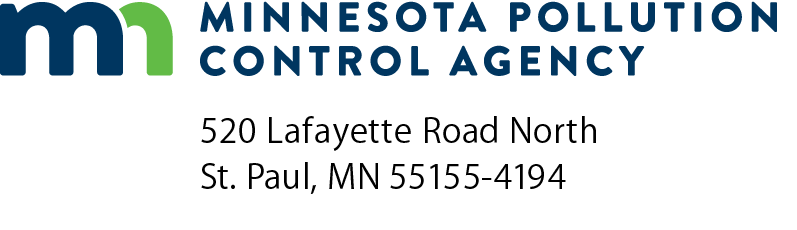 NM-ENStationary Internal Combustion Engines Fuel Use – Nonmetallic Mineral Processing General PermitAir Quality Permit ProgramDoc Type: Permit Application1a)	AQ Facility ID No.:1a)	AQ Facility ID No.:1b) Agency Interest ID No:1b) Agency Interest ID No:2)	Facility name:2)	Facility name:3)	Company name:3)	Company name:3)	Company name:4)	Facility/plant location:4)	Facility/plant location:4)	Facility/plant location:4)	Facility/plant location:County and nearest city/town:County and nearest city/town:County and nearest city/town:County and nearest city/town:County and nearest city/town:County and nearest city/town:Section, township, range:Section, township, range:Section, township, range:Section, township, range:Section, township, range:Nearest crossroads to the plant:Nearest crossroads to the plant:Nearest crossroads to the plant:Nearest crossroads to the plant:Nearest crossroads to the plant:Nearest crossroads to the plant:Nearest crossroads to the plant:Provide detailed directions from crossroads to plant or send plot map showing location:Provide detailed directions from crossroads to plant or send plot map showing location:Provide detailed directions from crossroads to plant or send plot map showing location:Provide detailed directions from crossroads to plant or send plot map showing location:Provide detailed directions from crossroads to plant or send plot map showing location:Provide detailed directions from crossroads to plant or send plot map showing location:Provide detailed directions from crossroads to plant or send plot map showing location:Provide detailed directions from crossroads to plant or send plot map showing location:Provide detailed directions from crossroads to plant or send plot map showing location:Provide detailed directions from crossroads to plant or send plot map showing location:Provide detailed directions from crossroads to plant or send plot map showing location:Provide detailed directions from crossroads to plant or send plot map showing location:Provide detailed directions from crossroads to plant or send plot map showing location:Provide detailed directions from crossroads to plant or send plot map showing location:5)	Dates plant expected to operate at new location:   From5)	Dates plant expected to operate at new location:   From5)	Dates plant expected to operate at new location:   From5)	Dates plant expected to operate at new location:   From5)	Dates plant expected to operate at new location:   From5)	Dates plant expected to operate at new location:   From5)	Dates plant expected to operate at new location:   From5)	Dates plant expected to operate at new location:   From5)	Dates plant expected to operate at new location:   From5)	Dates plant expected to operate at new location:   Fromtoto6)	Printed name of person recording calculation:6)	Printed name of person recording calculation:6)	Printed name of person recording calculation:6)	Printed name of person recording calculation:6)	Printed name of person recording calculation:6)	Printed name of person recording calculation:6)	Printed name of person recording calculation:6)	Printed name of person recording calculation:7)	Date (must be done by 15th of following month):7)	Date (must be done by 15th of following month):7)	Date (must be done by 15th of following month):7)	Date (must be done by 15th of following month):7)	Date (must be done by 15th of following month):7)	Date (must be done by 15th of following month):7)	Date (must be done by 15th of following month):7)	Date (must be done by 15th of following month):7)	Date (must be done by 15th of following month):Fuel typeAmount burned in previous 12-month period at stationary source location *UnitsMultiplying factorSubtotalDiesel Fuelgallonsx 3.09  10,000Diesel Fuel with up to
20% Biodieselgallonsx 2.83  10,000Natural Gascubic feetx 1.70  1,000,000Liquefied Petroleum Gas (LPG)/Propanegallonsx 6.95  100,000Gasolinegallonsx 4.24  1,000Calculation Total(sum subtotals)Must be less 
than 90 *